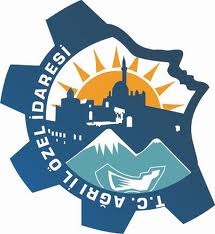 T.C.Ağrı İl Özel İdareDestek Hizmetleri MüdürlüğüKURUMUMUZ SAHASINDA KULLANILMAK ÜZERE BİDON ALIMITEKNİK ŞARTNAMESİİŞİN KONUSU: Kurumumuz sahasında kullanılmak üzere bidon alımı.a-) Bidonların üretimi son altı ay içerisinde olacak b-) Bidonlar kaçak akaryakıtta kullanılacağından; kaçak akaryakıt kullanımına, muhafazasına ve taşımasına uygun nitelikte olmalıdır.c-) Bidonların alt kısmında vana olmayacak.d-) Bidonların taşınması için üst tarafta halat yeri olmalı.e-) Bidonların kordonları bol olacak, Net ağırlığı 220 Kg olmalı.f-) Yüklenici Firma numune bir bidonu Muayene Kabul Komisyonu ile görüşerek, Komisyon numuneye onay verdikten sonra malzeme idareye teslim edilecektir.g-) Bidonlar 10 Tonluk Mazot Deposu (Plastik) şeklinde olacaktır.TESLİM YERİ: Malzeme teslim yeri Ağrı İl Özel İdaresi sahası olacaktır.a-) Kurumumuzun belirlediği yerlere bidonların taşınması ve yerleştirilmesi Yüklenici Firma tarafından yapılacaktır. Taşıma ve yerleştirme esnasında bidonlarda meydana gelebilecek herhangi bir hasar(kırılma, ezilme, darbeli olması v.b.) Yüklenici Firmaya aittir.b-) İdarenin talep ettiği tarihten itibaren en geç 5(beş) iş gününde malzeme Kurumumuzun belirlediği yerlere teslim edilecektir.										  Cemil GÖKÇE                                                                                                                                                              Des.Hiz.Müd.V.